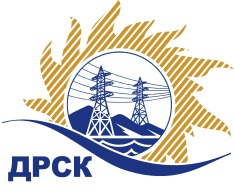 Акционерное Общество«Дальневосточная распределительная сетевая  компания»ПРОТОКОЛ ПЕРЕТОРЖКИСПОСОБ И ПРЕДМЕТ ЗАКУПКИ: открытый электронный запрос предложений на право заключения Договора поставки «Трансформаторы тока» для нужд филиала АО «ДРСК» «Приморские ЭС» (2672 раздела 1.2. ГКПЗ 2016 г.).Плановая стоимость: 1 230 000,00 руб. без учета НДС; 1 451 400,00 руб. с учетом НДСПРИСУТСТВОВАЛИ: 2 члена постоянно действующей Закупочной комиссии 2-го уровня. ВОПРОСЫ ЗАСЕДАНИЯ ЗАКУПОЧНОЙ КОМИССИИ:В адрес Организатора закупки  поступило две  заявки на участие в  процедуре переторжки.Дата и время начала процедуры вскрытия конвертов с предложениями на участие в закупке: 15:00 часов благовещенского времени 25.10.2016 г. Место проведения процедуры вскрытия конвертов с предложениями на участие в закупке: Торговая площадка Системы B2B-ESVОтветственный секретарь Закупочной комиссии 2 уровня                                    М.Г. ЕлисееваТерёшкина Г.М.(416-2) 397-260№ 750/МР-Пг. Благовещенск25 октября 2016 г.№п/пНаименование Участника закупки и его адресОбщая цена заявки до переторжки, руб. без НДСОбщая цена заявки по    после переторжки, руб. без НДС1.ООО " Энергокомплекс" (603000, Россия, Нижегородская обл., г. Нижний Новгород, ул. Короленко, д. 27, оф. 210)Цена: 1 062 000,00 руб. (цена без НДС: 900 000,00 руб.)Цена: 814 200,00 руб. (цена без НДС: 690 000,00 руб.)2.ООО "ЭТС" (680014 г.Хабаровск, переулок Гаражный, 30-А.)Цена: 1 467 040,99 руб. (цена без НДС: 1 243 255,08 руб.)Цена: 1 407 606,00 руб. (цена без НДС: 1 192 886,44 руб.)